FACULTY OF HORTICULTURE AND  LANDSCAPE ENGINEERING (FHLE)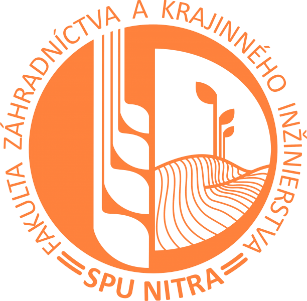 SLOVAK UNIVERSITY OF AGRICULTURE IN NITRA (SUA in Nitra)Modified conditions of the admission procedure for PhD. study at FHLE SUA in Nitra for the academic year 2020/2021in accordance with the modified schedule AY 2019/2020 (day 25.3.2020)Deadline for application submission by (only electronic): 			31. May 2020Day of the meeting of the Admission Commission: 			25. June 2020Admission fee: 					45,00 €* (electronic registration)Payment of the fee for the admission procedure for electronic registration –  non-cash according to the instructions  provided in the application.The following data is required to make the payment for the admission procedure:Name and address of the payee: 	Slovak University of Agriculture in Nitra, Tr. A. Hlinku 2, 949 76 Nitra, Tr. A. Hlinku 2, 949 76 NitraBeneficiary's bank			                Štátna pokladnica, Radlinského 32, Bratislava 810 05Account number: 	                                                   7000066247/8180IBAN: 				                SK40 8180 0000 0070 0006 6247Variable symbol: 			                104900Constant symbol: 			                0558Specific symbol:			                104900721Message for recipient: 	surname and first name of the applicant (state without diacritics).The following data are required to make the payment for the admission procedure from other countries including also SWIFT code:	 SPSRSKBAInformation of the admission procedure are also available at: www.fzki.uniag.sk ; www.portalVS.skCONDITIONS OF THE ADMISSION PROCEDURE FOR PhD. STUDIES AT THE FHLE SUA IN NITRA FOR THE ACADEMIC YEAR 2020/2021Admission procedure for PhD. study - doctoral studies at FZKI SPU in Nitra are carried out in accordance with § 56 and § 57 of Act no. 131/2002 on higher education institutions and on the amendment of certain acts as amended and in accordance with the Study Regulations of the SUA in Nitra.Admission to study at a doctoral study program is carried out by the admission procedure in terms announced publicly, usually once, at most twice during a calendar year.The date of the examination and its content is determined by the dean of the faculty. During the examination, the commission takes into account the applicant's knowledge of world languages and by the foreign applicant’s communication knowledge of Slovak and world language, and the issues forming the theoretical basis of the chosen study program. The Commission also take into account the presentation of knowledge in the scope of the topic for which the candidate is applying. Activities in the scientific work of students during studies at bachelor and master degrees is also taken into account. The dean of the faculty decides the admission of an applicant for doctoral studies based on the results of the examination, which is compulsory. The number of the applicants that the faculty plans to accept for doctoral studies depends on the number of dissertation topics approved by the guarantor of the study program / the scientific council of the faculty. The decision about the result of the admission procedure will be made in writing within 30 days from the verification of fulfillment with the conditions for acceptance to study.An applicant who has received a decision not to be admitted at doctoral studies may submit a request for review of this decision to the authority which issued the decision within eight days from the date of its delivery.ADMISSION EXAM consisting of:interview also in one of the foreign languagepresentation of the project framework – a scientific discussion of solving and achieving the scientific aim of the dissertation topic, to which the applicant has applied (proposals of solving the problem, methodological bases, and procedures, which can be used in fulfilling the aim of the dissertation project).APPLICATIONOnly electronically on the following web page:      https://is.uniag.sk/prihlaska/?lang=skNECESSARY ANNEXNES FOR THE APPLICATION: SEND ONLY ELECTRONICALLY (DOC, PDF, SCAN, OR PHOTO FROM MOBILE) ON E-MAIL: andrea.matuskovicova@uniag.skCV;proof of payment of the fee for the admission procedure - payment via internet banking or bank transfer;officially certified photocopies of diploma (university diploma, state examination certificate, diploma supplement, officially certification is not required for an applicant who has graduated master degree of study at FHLE SUA in Nitra);list of published professional and scientific (artistic) works;proof of professional experience, if the applicant was employed before starting doctoral studies;confirmation of employment and job position (only applicants for the external form of study);project framework to the topic of the dissertation thesis (max. 2 A4);statement of the results of master's, engineering, doctoral studies of individual years and the full-time average, which is issued by the study department;participation and success on olympiads, competitions, student scientific professional activity, authorship of discoveries, or industrial designs  specified by the applicant in a separate annex.TOPICS OF the DISSERTATION THESISThe topics of the dissertation thesis are available on the website of the faculty www.fzki.uniag.sk  in the part „Admission and Study“/ „Doctoral Study Programs“. INFORMATION ABOUT THE ADMISSION PROCEDURE ARE AVAILABLE ATwww.fzki.uniag.sk/skwww.portalVS.skDOCTORAL STUDY PROGRAMME - LANDSCAPE ENGINEERINGGraduate profileThe Landscape Engineering study program offers the opportunity to acquire knowledge of organizational, biological, agronomical, technological, and constructional measures for landscape projects. It includes the creation of an economically efficient and highly productive land use, aesthetic, cultural and bio-economically balanced residential environment of settlements and landscape. It includes the issue of harmonization of production activities, their diversification with the creation of healthy living conditions focused on sustainable living. Specifically, the organization and the use of land resources is addressed in the context of land consolidation aiming at improvement of production and operational conditions, living conditions of the rural population, location of centers and the ancillary facilities of agricultural production in accordance with the interests of aquaculture, forestry, transport infrastructure, rural build-up area, etc. This issue is closely related to soil protection and its improvement, nature and landscape conservation, protection of water resources quantity and quality, protection of rare plant and animal species and their habitats. Part of the issue is the area of waste management and disposal of environmental burdens. Another important issue is the environmental impact assessment and the introduction of environmental management systems. Equally important is the question of assessment of cultural and historical potential of the landscape, landscape creation by application of vegetation elements, and nature-based solutions.Employability of graduatesGraduates of the third level of the study program Landscape Engineering find their realization in science and research at universities, in institutes of the Slovak Academy of Sciences, in scientific research base, in practice, solving national tasks on comprehensive planning activities, with an emphasis on territorial and regional planning. They use acquired scientific approaches to optimize the land use for the purposes of agricultural and industrial production, housing, recreation, ecological stability improvement and creation of cultural and aesthetic environment.DOCTORAL STUDY PROGRAMME - GARDEN AND LANDSCAPE ARCHITECTUREGraduate profileGraduates of the study program Garden and Landscape Architecture at the third level of education have knowledge of methodology and means of scientific research. They are able to apply scientific methods of evaluation, planning and creation of landscape. They are able to analyze and creatively influence land use in accordance with social and environmental priorities of the society. They can solve tasks of horticulture and landscape creation in the context of urbanism and urban planning. For the purposes of analysis and modeling in the landscape, they are able to use the tools of GIS and CAD systems in their work. They propose new approaches, methods and technologies useful for the planning, design, establishment and management of spaces and areas of garden, park and landscape creation.Employability of graduatesGraduates of this study program can be employed as university teachers, researchers and professionals. They will use their experience and knowledge in the area of landscape architecture and planning, as well as in the protection and management of national cultural heritage. They find positions in design studios and businesses where they can expertly evaluate and interpret the environmental principles of greenery creation and reflect the current social challenges in the field of garden and landscape architecture. Graduates are qualified for professional and managerial work in relevant governmental departments from the municipal, up to the state level.DOCTORAL STUDY PROGRAMME – HORTICULTUREGraduate profileGraduates of the Horticulture study program at the third (doctoral) level of education are able to solve research questions and tasks using relevant scientific methods in horticulture and its individual sectors, such as fruit production, viticulture, winery, vegetable production, floriculture and nursery production. They participate in the compilation of scientific projects and can manage them on a professional scientific level. During the doctoral studies, they learn principles of individual work and teamwork; they have a knowledge of scientific methods, basic experimental research, scientific analysis and synthesis of results with application in contemporary technologies. They are capable of creative work; can apply for national or international project calls. They can present their research at international conferences, in scientific papers. They can do scientific literature reviews and formulate scientific conclusions. They are ready to process and submit projects, grants focused on the basic horticulture production in the field of fundamental and applied research. Graduates of the doctoral level of the study program Horticulture acquire knowledge of different fields and subjects on the level of individual manager in the field of horticulture. They are able to prepare source materials for design implementation of orchards, vineyards and cellar technology.Employability of graduatesGraduates of the doctoral study degree can find employment at universities with the possibility of involvement in the research and educational process. They find wide realisation in science and research at the level of research institutes, Slovak Academy of Sciences, in public administration and institutions, where the PhD. degree is required.Address:Tr. A.Hlinku 2, 94976 NitraTel.:037/641 5412, 037/641 5441E-mail:dekfzki@uniag.skWeb page:www.fzki.uniag.skFORMS AND LENGTH OF THE STUDY:FORMS AND LENGTH OF THE STUDY:doctoral daily study	3 yearsdoctoral external study (paid)	4 yearsACCREDITED STUDY PROGRAMMES FOR THE ACADEMIC YEAR 2020/2021*  study program accredited also in English language.   Conditions of admissions:Proof declaring a satisfactory level of English language proficiency by one of the following three certificates:1. IELTS Academic version (International English Language Testing Service, British Council) with a minimum score of 6.5 points2. CEFR (Common European Framework of Reference for Languages) at level C13. Cambridge exam (Certificate in Advanced English, or Certificate of English proficiency from the University of Cambridge)